FORM 4 CHEMISTRY PAPER 233/2PAPER 2END TERM 2 2021MARKING SCHEME1.	a) 	i) Alkynes		ii) Alkanoic acid	b)	i) Vulcanization		ii) To harden rubber√		     To make it stronger and tougher√		     To make it durable√	c)	i) 2CH3CH2CH2OH (l)   +   2K(s)    ->    2CH3CH2CH2OK (s)  +   H2(g) √ii)	I Dehydration√			II Hydrogenation√iii)	A 1, 2-dibromopropane√ / CH2BrCH2BrB Ethene√/ CH2CH2iv)	Nickel√/palladiumv)	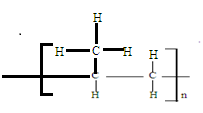 As a fuel√Production of carbon black for making printers ink√/Preparation of methanol√/Product of hydrogen√2.	 (a)	i) Allotropy is the existence of an element in more than one form in the same physical state.ii)	M Graphite√N Diamond√ (iii)	Making drills√			Cutting glass and metals√			In jewellery√			Making padlocks√(iv) 	M/graphite√			Has the free 4th valence electron in each carbon delocalized√(b) 	i) CO2(g)    +     C(s)	->	2CO(g) √(ii) 	Potassium hydroxide√(iii) 	Pass the gases separately through lime water√.White ppt formed with CO2√No white ppt formed with CO√Ignite the gases separately√CO burn with a blue flame√CO2 does not burn√(iv) 	As a fuel√			As a reducing agent in extraction of metals form their ores√.			In the manufacture of methanol√.a) 	i)	 Sodium/potassium hydroxide√ //NaOH/KOH		ii)	Heat √the liquid air			Nitrogen distils first because it has a lower boiling point√(b)	i)	Hydrogen√ii)	To complete the oxidation of ammonia so as to increase the yield of gas Q/NO√   because all the ammonia gas is converted to gas Q/NO		iii)	Nitrogen (II) oxide√		iv)	NH3 (g)   +   HNO3 (aq)      ->    NH4NO3 (aq) √		v)	As fertilizer√			//Making explosives√	c)	Brown fumes√ 		//Yellow solid dissolves√Concentrated nitric acid is a strong oxidizing agent. It oxidizes yellow sulphur to colorless sulphur (IV) oxide gas, itself reduced to brown nitrogen (IV) oxide√.4.	(a) 	Mass number√/sum of number of protons and neutrons in an atom of element(b)	(i) 	NP2 √		(ii) 	P, R, √	S√	(iii) 	P. √P is nonmetal√½ while R and S are metals.Metal come first before non-metals across a period√½(iv) 	P and U√(c)	i)	I	Ionic/electrovalent. √			II	Metallic√(ii) 	IV. √Is made of simple molecular structure√ with low boiling/melting point and a poor electrical conductor.5. 	(a)	 (i) 	Graphite√/TitaniumThey do not react with chlorine gas√ produced(ii) 	A steel diaphragm/gauze is suspended between the electrodes. √(iii) 	2Cl- (l)      ->   Cl2 (g)   +    2e √(b)	 (i) 	Calcium chloride/CaCl2√		(ii) 	To reduce the cost of production√(c) 	At cathode: H+ ions are preferentially discharged at expense of Na+ ion√. Hydrogen gas is produced. At anode: OH- ion is preferentially discharged at expense of Cl- ions√. Oxygen gas is produced. (d) 	In limited air: Na2O√		In excess air: Na2O2√(e)	Produce yellow vapour in street lamps√		Sodium/potassium alloy as coolant in nuclear reactors√		Making sodium cyanide, for extraction of gold.6. 	(a) 	i)	When blue anhydrous cobalt (II) chloride paper is dipped in a sample of the liquid, it turns to pink√.White anhydrous copper (II) sulphate turns to blue√ when sample of the liquid is added.(ii) 	When the liquid is heated to boil, its boiling point is 100oC at sea level/one atmosphere pressure√.When the liquid is cooled to solidify, its freezing point is 0oC at sea level/one atmosphere pressure√.When the density of liquid is determined it is 1gcm-3  at 4oC √(b) 	(i) 	Large solid particles like rock/sang√(ii) 	I	 Causes small suspended particles to settle√.			II	To kill germs/microorganisms√(c) 	(i)	Permanent hardness√(ii)	Addition of sodium carbonate√ that precipitates Ca2+ and Mg2+ ions√Distillation√ to remain with MgSO4 / CaSO4 as residue√.Use ion-exchange permutit√ which will remove Ca2+ and Mg2+ ions√.d.	(i) 	Hydrogen/H2√(ii)	Calcium hydroxide is slightly soluble√ in water. It is partially dissociated into few Ca2+ and OH-(aq) ions. √(iii)	Test for the presence of CO2 gas√			Preparation of ammonia gas. √(e)	(i)	Step 2	Carbon(IV)oxide/ CO2√Step 4	Dilute hydrochloric acid√/ HClCa(HCO3) 2(aq)      ->   CaCO3(s)  + CO 2 (g)   + H 2O(l) √7.	a)	(b)	(i)			Smooth curve – 1mk		Correct plots – 7 points -1mk				 5 or 6 points – ½mk				 Below 5 points – 0mkScale – Consistent scale on both axis – ½mk 			-Labeling of axis – ½mk(Penalize 1mk if the axis are inverted)ii)	I. 	From correctly plotted graph t ½ = 20 minutes√ 			II. 	 From correctly plotted graph at 70minutes   =   9%√=>   Original mass   = 	0.16 x 100 √   =    1.7778 g				     			       9c)	Treatment of cancer√				Detection of uptake of iodine in kidneys√	Regulation of heart pace maker√	Sterilization of surgical instruments√Chemical reactionNuclear reactionInvolves valence electronsInvolves the nucleons(protons and neutrons)Rate of reaction depend on temperature and pressureRate of reaction independent of temperature and pressure/external factorsSmall amount of energy involvedHuge amount of energy involvedNo change in masschange in mass